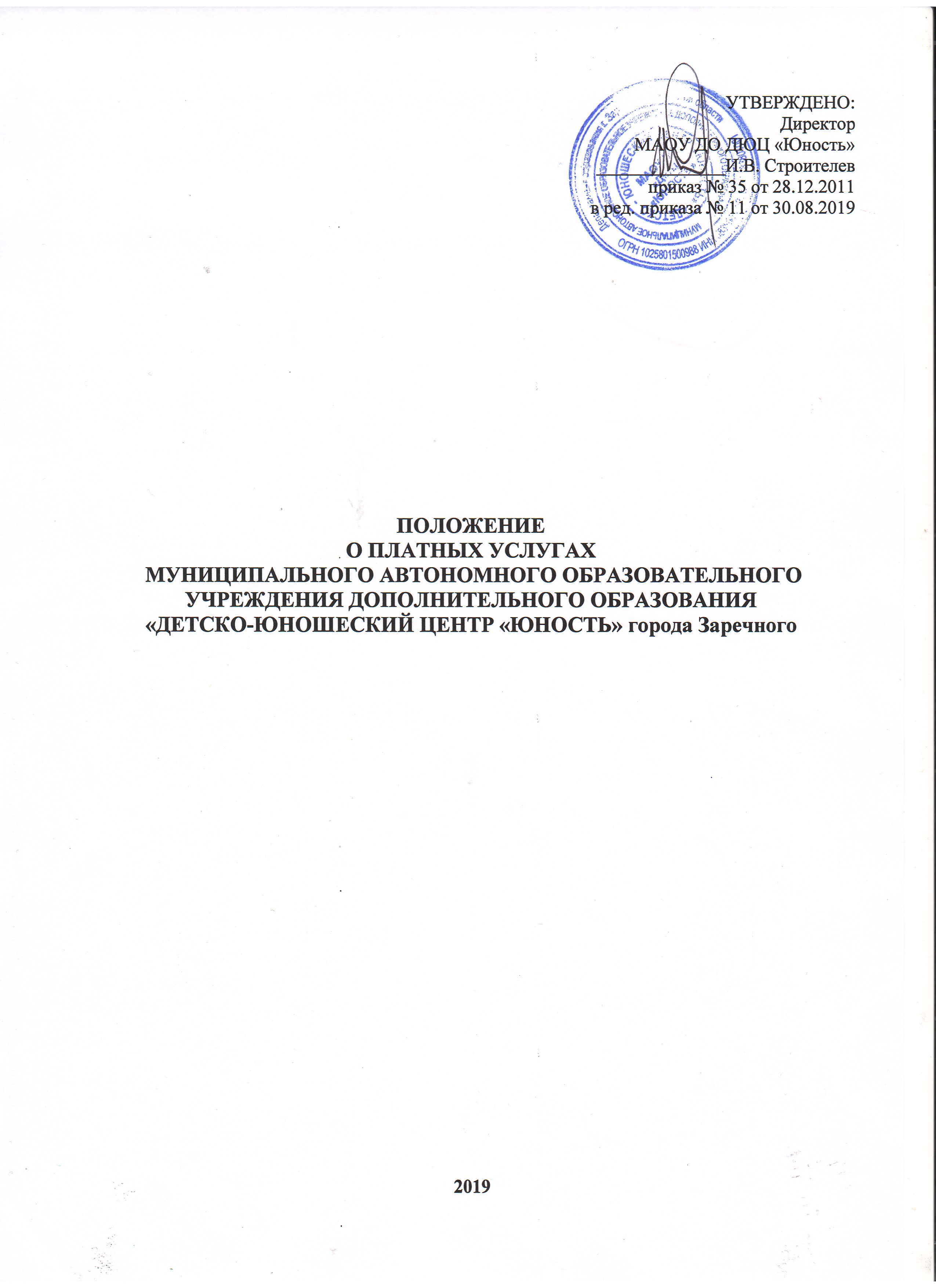 МУНИЦИПАЛЬНОЕ АВТОНОМНОЕ ОБРАЗОВАТЕЛЬНОЕ УЧРЕЖДЕНИЕ ДОПОЛНИТЕЛЬНОГО ОБРАЗОВАНИЯ «Детско-юношеский центр «Юность» осуществляет свою деятельность в соответствии с Конституцией РФ, Федеральными законами РФ, Гражданским кодексом РФ, нормативными правовыми актами Пензенской области, Уставом города Заречного Пензенской области ЗАТО, нормативными актами Главы города Заречного и собрания Представителей города Заречного, а также Уставом МАОУ ДО «ДЮЦ «Юность».Учреждение является некоммерческой организацией, не преследующей цели получения прибыли от основной деятельности, но вправе оказывать платные услуги и заниматься приносящей доход деятельностью, соответствующей целям его создания.Общие положения.Настоящее	Положение определяет порядок установления размера платных услуг поступления и их пользования.Положение	вступает в силу со дня его утверждения.Изменения	в настоящее Положение вносятся приказом директора МАОУ ДО «ДЮЦ «Юность».Перечень платных услуг и порядок их поступления.Платные услуги предусмотренные Уставом МАОУ ДО «ДЮЦ «Юность», утвержденным приказом начальника Департамента образования города Заречного № 225 от 01.07.2011, Распоряжением Комитета по управлению имуществом г. Заречного Пензенской области № 01-05/446 от 09.08.2011,протоколом общего собрания трудового коллектива учреждения № 41 от 28.06.2011.Платные услуги вводятся с целью:частичного обеспечения деятельности и развития учреждения;организации и улучшения условий труда работников;совершенствования материально-технической базы МАОУ ДО «ДЮЦ «Юность», благоустройства его помещений и территории.Перечень платных услуг:услуга по организации занятий в тренажерном зале;услуга по организации отдыха: предоставление спортивного зала для проведения спортивных мероприятий;Размеры платных услуг утверждаются Постановлением Главы Администрации города Заречного Пензенской области.Платные услуги вносятся по безналичному расчету на лицевой счет МАОУ ДО «ДЮЦ «Юность».Учет	поступления и расходования платных услуг ведется в соответствии с Инструкцией по бюджетному учету и с Налоговым кодексом РФ.Порядок расходования платных услуг.Расходование	денежных средств от платных услуг производится на основании плана финансово-хозяйственной деятельности, утвержденного начальником Департамента образования города Заречного.Средства от платных услуг используются:совершенствование и развитие творческого и образовательного процессов (приобретение и ремонт оргтехники, специального оборудования и т.д.);канцелярские и хозяйственные расходы;оплату медицинского осмотра при приеме на работу;оплату услуг связи;повышение квалификации работников учреждения; транспортные услуги;командировочные расходы;организацию и проведение соревнований, семинаров, конкурсов, выставок и других мероприятий (согласно смет);прочие расходы.По окончании отчетного периода составляется финансовая отчетность по использованию платных услуг.Порядок принятия и введения в действие «Положения»Положение вводится в действие приказом директора МАОУ ДО «ДЮЦ «Юность».